Planting Ceremony for the Coronation of King Charles III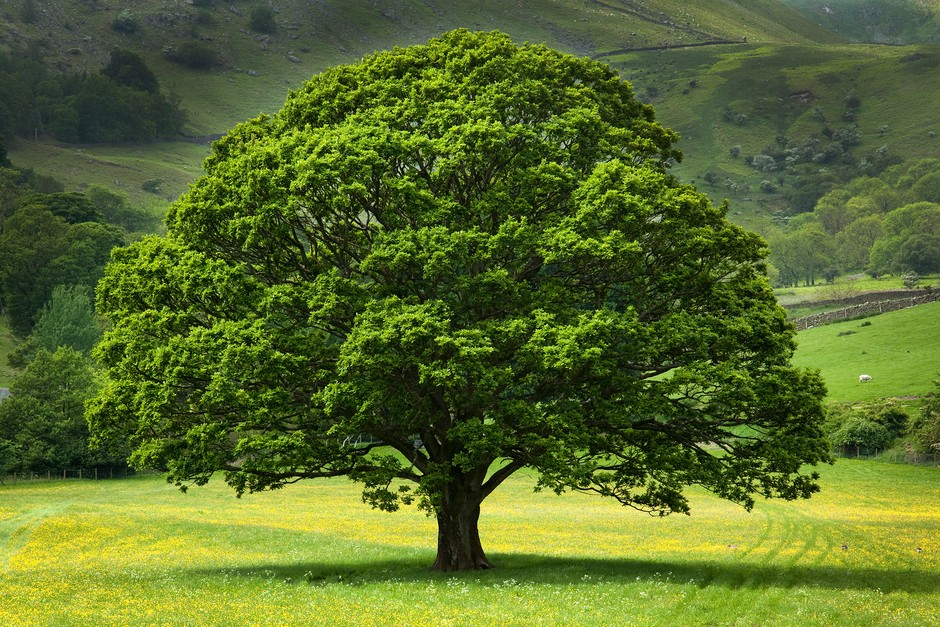 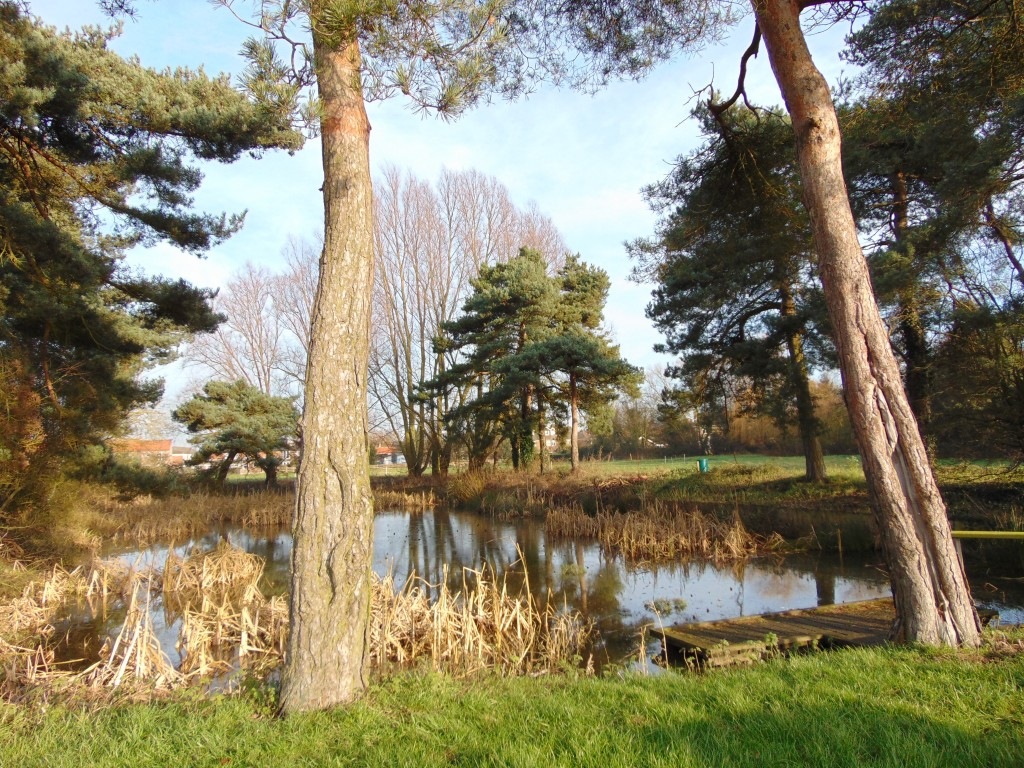 Welcome   ………….............................................. Lesley DennonPoetry  ……………..…………………………………………... Year 4 Speech and planting the tree  ………………………….. John Ljundell Oak Tree poem   ................................................ Year 5Oak Tree Prayers  ……......................................... Year 4Blessing of the tree …………................................. Jean HubyIntroduce and show the plaque ……………………….. Lesley DennonNational Anthem………………………………………………	AllFinal words…………………………………………………….. Lesley DennonTea and biscuits at Cawood Primary………………….. AllNational AnthemGod save our gracious King!Long live our noble King!God save the King!Send him victorious,Happy and glorious,Long to reign over us,God save the King.